Проверки ГИТ: Минтруд расширит перечень индикаторов риска с 8 января 2024 года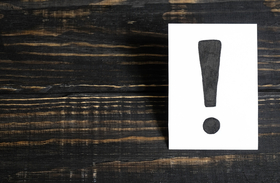 В перечень индикаторов, которые используют при решении вопроса о внеплановой проверке, добавили 2 показателя:средняя оплата труда работника ниже МРОТ при сопоставлении размера фонда оплаты труда и количества сотрудников за квартал. Не учитываются случаи отпуска за свой счет, отстранения от обязанностей без оплаты, сокращения времени труда, ставки или оклада;нет кадровых изменений за квартал при сокращении обязательных отчислений в СФР на 50%.